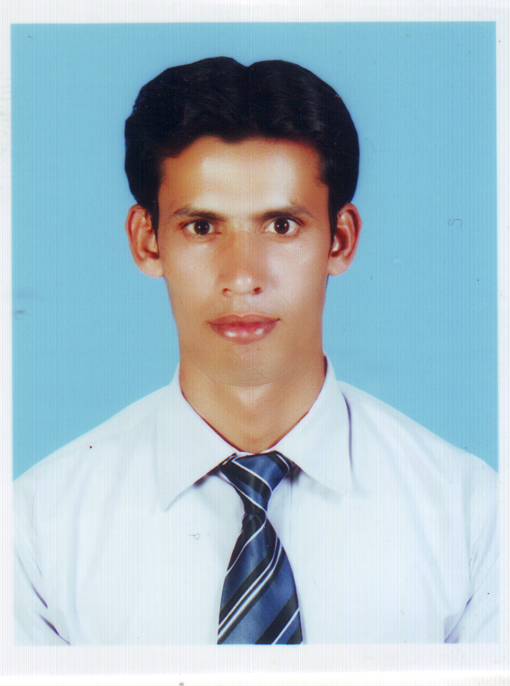 ZULFIQAR 
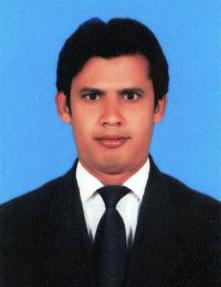 Zulfiqar.383873@2freemail.com 
RELATIONSHIP MANAGEREntrepreneurial State Farm agent: with a history of surpassing customer and employer expectations. Leverage consultative-sales strengths to identify opportunities, nurture relationships and close deals.Dedicated and tenacious sales expert: with a reputation for consummate professionalism and exemplary ethics. Remain current on the latest trends in the industry, with comprehensive knowledge of financial and insurance products, services and best practices.Passionate leader,skilled at building top-performing teams focused on impeccable service delivery and accountability for goal achievement.PROFESSIONAL ACCOMPLISHMENTSJUBILEE LIFE ASSURANCE(BANK ALFALAH LTD)EXECUTIVE SALESJan 16 2107 to dateReceived Skill Builder Certificate  2017Achieved  Active ParticipantCertificate 2017Achieved  Certificate of Excellence  2017Takaful Certification  on Waqf fund and Wakala fundADAMJEE LIFE ASSURANCE CO LTD ( Bancassurance)Relationship Officer ( Faysal bank)  Sep 08, 2015  to Aug 29 20161. Certificate of Takaful concepts and product 20162. Achieved 1st position for Hungary ConventionEFU LIFE ASSURANCE CO. LTD   18 Nov 2013 to07 September 2015Executive Coordinator Bancassurance Marketing ( SCB Bank assignment)Responsible for coordination in branch banking with respect to develop banc assurance business, training staff, motivating them, sales generation through direct sales and referrals from staff.BANK ALFALAH LTD01/02/2012  to 08/11/2013

AREA COORDINATOR BANCASSURANCE
Responsibilities
Develop and implement sales plan and manage all phases of the sales cycle-from prospecting to close and follow-up support. Represent a full line of insurance and financial products, serving as a trusted advisor to businesses and individuals, train and supervise sales support staff, and create a fun and productive work environmentAchievements:Achieved 6.2 million sales target during 3 months sale campaign from May  2012 to July  2012Won a Germany trip  and shield by achieving 2nd position in Bank Aflalah sale campaign.Won Singapore trip by achieving  6th position in campaignsJUBILEE LIFE INSURANCE CO. LTD    October 15-2008  to January 31-2012

Sales Representative (BSO HBL)Responsible for medium and long term saving and investment plans to HBL customers.

Achievements:Excelled within service-oriented industry. Cultivated positive relationships with customers and expanded business through word-of-mouth referrals.Certificate of Excellence from country head of Jubilee life March 2010Certificate of Training from Jubilee life and HBL 2010Certificate of Advance Selling Skills from Jubilee life 2010Certificate of Accomplishment from CEO of Jubilee life  2009Shield of Billion Club from CEO of Jubilee life 2009Good exposure and do general banking in HBLABN AMRO BANKApril 2008    to   May 2008Personal Banking ConsultantResponsible for giving micro finance to panel companys employees.LAKSON TOBACCO CO. LTDApril  2007   to  March   2008Brand AmbassadorResponsible for brand activation and promotional activities in the market, direct consumer contactwith respect to competitors brands, display of brands, market intelligence. EDUCATION & TRAINING

UNIVERSITY OF SARGODHA   2005-2007
Master Of Business Administration , Major: Sales and Marketing  , Minor: Finance
UNIVERSITY OF THE PUNJAB  2003-2005
Bachelor Of Commerce    Major:  Accounts, Minor; Auditing
PUNJAB BOARD OF TECHNICAL EDUCATION   1999-2001 Diploma Of Commerce          Major:  Shorthand, Minor AccountsBOARD OF INTERMEDIATE AND SECONDARY EDUCATION  1997-1999Matric                                       Major   Science : Minor MathTechnicalSkillsSocial media WordExcelPowerPointAccessFinancialAdvisorClientManagerFloor ManagerTeam LeaderREFERENCES:furnishedonrequest